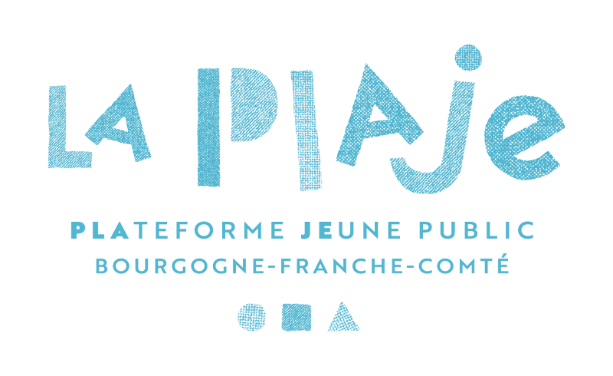 Coup de projecteur 2023 : 23 au 25 octobre à BesançonFiche de demande de participation N°1 :Demande de présentation libreIl est possible pour chaque équipe de candidater avec la demande n°1 et/ou n°2 et/ou n°3 (au maximum 2 propositions), pour des projets différents ou pour le même projet. Passé le 3 avril 2023, aucune demande complémentaire ne sera étudiée. Présentation libre : peuvent être présentés une création à venir, un spectacle déjà créé, une structure et son fonctionnement ou un dispositif qu’elle anime.Durée de 30 minutes maximum composée de deux temps : 20 minutes de présentation et 10 minutes de temps d’échange avec le public. Conditions techniques : mise à disposition d’un espace de présentation face au public sur fond noir avec chaises et tables, matériel de diffusion son et vidéo.NOM DE VOTRE STRUCTURE :  EQUIPE ARTISTIQUE ou STRUCTURE CULTURELLE (supprimez la mention inutile)Année de création :Département et adresse de votre siège social :Mail :Téléphone :Site internet :NOM / Prénom du porteur·euse de projet :Pour les équipes artistiques :Titre du projet que vous souhaiteriez présenter :Discipline artistique :A partir de quel âge votre spectacle s’adresse-t-il ?À quel stade de développement votre projet en sera-t-il en octobre (écriture, résidences passées / à venir, etc., spectacle déjà créé) ?Quelles sont les perspectives de réalisation du projet ?Si vous souhaitez ajouter un commentaire :--Pour les structures culturelles porteuses d’un projet :Que souhaitez-vous présenter ? présentation globale de votre fonctionnement, de vos missions, de votre projet ou présentation d’un dispositif particulier :Discipline artistique :A partir de quel âge votre projet s’adresse-t-il ?Si vous souhaitez ajouter un commentaire sur votre demande de modalité de présentation :